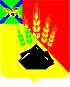 КОНТРОЛЬНО-СЧЕТНАЯ КОМИССИЯМИХАЙЛОВСКОГО МУНИЦИПАЛЬНОГО РАЙОНА ул. Красноармейская. д. 24, с. Михайловка, Михайловский район Приморский крайЗАКЛЮЧЕНИЕ	о результатах экспертно-аналитического мероприятия на Прогноз социально-экономического развития Михайловского муниципального района на 2024 год и на период до 2026 года и пояснительной записки к прогнозу социально-экономического развития Михайловского муниципального района на 2024 год и на период до 2026 года 17.11.2023г.                                                                                                       № 45Правовая основа  для проведения экспертизы:        Бюджетный кодекс РФ;  Федеральный закон от 07.02.2011 № 6-ФЗ «Об общих принципах организации и деятельности контрольно-счетных органов субъектов Российской Федерации и муниципальных образований»;  статья 23 Положения «О бюджетном   процессе в Михайловском муниципальном районе», утвержденное решением Думы Михайловского муниципального района от 31.03.2022  № 193,   Положение «О Контрольно-счётной комиссии Михайловского муниципального района», утвержденное  решением Думы ММР от 28.10.2021 № 135, Стандарт  внешнего муниципального финансового контроля «Проведение экспертизы проекта бюджета района на очередной финансовый  год и плановый период», утвержденный распоряжением председателя Контрольно-счетной комиссии  от 10.06.2022 № 33-ра, Порядок разработки и корректировки прогноза социально-экономического развития Михайловского муниципального района, утвержденный постановлением администрации Михайловского муниципального района от 23.05.2023 № 647-па Основание для проведения экспертизы проекта – пункт 1.3 Плана работы Контрольно-счетной комиссии  на 2023 год, утвержденного Распоряжением председателя Контрольно-счетной комиссии  от 29.12.2022 № 86-ра,распоряжение Контрольно-счетной комиссии Михайловского муниципального района от 13.11.2023 № 81-ра, письмо Думы Михайловского муниципального района от 15.11.2023 №121 (вх.№77 от 15.11.2023 г).        Предмет экспертизы:        прогноз социально-экономического развития Михайловского муниципального района на 2024 год и на период до 2026 года, одобренный распоряжением администрации Михайловского муниципального района от 03.11.2023 № 999-ра (далее – Прогноз на 2024 год, Прогноз на 2024 год и на период до 2026 года, анализируемый Прогноз) и пояснительной записки к прогнозу социально-экономического развития Михайловского муниципального района на 2024 год и на период до 2026 года (далее – пояснительная записка к Прогнозу на 2024 год).         Цель экспертизы:         экспертиза прогноза социально-экономического развития Михайловского муниципального района на 2024 год и на период до 2026 года, одобренного распоряжением администрации Михайловского муниципального района от 03.11.2023 № 999-ра и пояснительной записки к прогнозу социально-экономического развития Михайловского муниципального района на 2024 год и на период до 2026 года, а также проверка их соответствия Порядку разработки прогноза социально-экономического развития Михайловского муниципального района, утвержденного постановлением администрации Михайловского муниципального района от 23.05.2023 № 647-па (далее-Порядок)Объект экспертизы: Управление экономики администрации Михайловского муниципального районаСрок проведения экспертно-аналитического мероприятия: с 07.11.2023 года по 17.11.2023 года.По результатам экспертно-аналитического мероприятия установлено:1. Общие положенияБюджетным кодексом РФ (п.3 ст. 173 БК РФ) и Положением о бюджетном процессе (п.6 ст.17), п. 3.4. Порядка установлено, что прогноз социально-экономического развития муниципального образования одобряется местной администрацией одновременно с принятием решения о внесении проекта бюджета в представительный орган.В ходе настоящей экспертизы установлено, что прогноз социально - экономического развития Михайловского муниципального района на 2024 год и на период до 2026 года одобрен администрацией Михайловского муниципального района распоряжением от 03.11.2023, до срока, установленного для принятия решения о внесении проекта бюджета в представительный орган.2. Экспертиза Прогноза на 2024 год и на период до 2026 года и пояснительной записки к Прогнозу на 2024 год и на период до 2026 годаВ результате проведения Контрольно-счетной комиссией Михайловского муниципального района  экспертизы Прогноза на 2024 год и пояснительной записки к Прогнозу на 2024 год, а также проверки их соответствия Порядку разработки и корректировки прогноза социально-экономического развития Михайловского муниципального района выявлено:        1.  В Прогнозе социально-экономического развития Михайловского муниципального района на 2024 год и плановый период до 2026 года не отражены все показатели социальной направленности, влияющие на развитие Михайловского муниципального района, так в районе находятся медицинские учреждения, а показатель - обеспеченность населения медицинскими койками в Прогнозе не отражен.	              3. Анализ показателей Прогноза на 2024 годПроизведен выборочный анализ данных Прогноза на 2024 год отражающих базовые показатели, которые учитываются при формировании бюджета на 2024 год в сопоставлении с показателями Прогноза социально-экономического развития на 2023 год и плановый период 2024 и 2025 годов (далее – Прогноз на 2023 год, при  совместном упоминании - Прогнозы), а так же показатели, запланированные и фактически полученные в 2023 году. Прогноз на 2024 год и плановый период 2025 и 2026 годов представлен в табличной форме в двух вариантах: - в 1 варианте Прогноза характеризуются основные тенденции и параметры развития экономики в условиях консервативных траекторий развития с учетом существенного ухудшения внешнеэкономических и иных условий.- во 2 варианте Прогноза основные тенденции и параметры развития экономики рассматриваются в условиях отсутствия перемен внешних и внутренних факторов при сохранении основных тенденций проявления эффективности использования ресурсов. Анализ показателей социально-экономического развития, которые применялись при формировании бюджета предыдущего периода в сравнении с анализируемым прогнозом подтверждает то, что данный Прогноз на 2024 год строится по базовому принципу развития экономики.Анализ изменений параметров Прогноза на 2024 год показал следующее:По данным прогноза на территории Михайловского муниципального района сократились темпы естественной убыли населения и замедлились темпы миграционного оттока населения. При формировании Прогноза на 2024 год численность населения  прогнозируется в оценке 2023 года, но ниже фактического показателя 2022 г на 230  чел. Прогнозом на 2024 год устанавливается рост Фонда начисленной оплаты труда на 434,78 млн. руб. по отношению к 2023 году.В Прогнозе на 2024 год сохраняется тенденция роста среднесписочной численности работающих. По оценке 2023 г среднесписочная численность работающих, не относящихся к субъектам малого предпринимательства, составит 5800 человек, что на 7% выше уровня 2022 года. На 2024 год установлена численность 5922 чел., что выше на 122 чел. оценки 2023 года.       Уровень безработицы в Прогнозе на 2024 год и период до 2026 года  прогнозируется  в оценке 2023 года -1%. Незначительное увеличение численности безработных к 2026 году планируется на 3 человека к оценке 2023 г. Данный факт говорит о том, что анализируемый Прогноз имеет положительную динамику относительно ожидаемого плана на 2023 год. Ожидается увеличение объема отгруженных товаров производства в 2024 году на 8030,4 млн. рублей, что обусловлено увеличением выпуска мясных полуфабрикатов к 2022 г. на 137,9 %, к оценке 2023 г – на 30,8 %. До 2026 года планируется рост выпуска мясных полуфабрикатов в 2,5 раза к уровню 2022 года. В ведущей отрасли по добыче угля на территории Михайловского района в прогнозируемом периоде 2024-2026 г. г. рост объема добычи угля не предусматривается.В Прогнозе на 2024 год устанавливается высокий рост производства продукции сельского хозяйства, в том числе продукцию растениеводства  планируется увеличить в 2024 г на 472,2 млн. руб., а в 2026 г на 1646,9 млн. руб. к оценке 2023 г., продукцию животноводства в 2024 г.- 4639,1 млн. руб. ( в 1,6 раза), а в 2026 г. – 1,8 раза  к уровню 2023 г. Основными факторами роста будут являться: ввод в  эксплуатацию теплиц  к 2025 г общей площадью 10га, увеличение мощностей по производству свинины до 75 тыс. тонн в живой массе в год в ООО «Русагро Приморье», строительство логистического многопрофильного комплекса по хранению, перевалке, переработке сельскохозяйственной продукции , а также по обслуживанию и ремонту сельскохозяйственной техники ( ООО «АТ группа «Терминал»).Оборот розничной торговли в Прогнозе на 2024 год устанавливается на 42 млн. руб., а в 2026 году на 116 млн. руб. выше, чем оценка 2023 года. Факторами роста будут являться: создание 4 ярморочных площадки на 103 торговых места, открытие 5 магазинов и 1 аптеки.Объем платных услуг населению в планируемом периоде прогнозируется с незначительным увеличением в среднем на 3% в 2024 г.В прогнозируемом периоде предусматривается незначительный рост числа субъектов малого и среднего предпринимательство, включая микропредприятия на 2024 г.- 11 ед. к оценке 2023 г.Сохраняется динамика роста обеспечения жильем населения, за период 2024-2026 годы планируется ввод в эксплуатацию 21,0 тыс. кв. м. жилья  за счет индивидуального строительства.Приоритетом экономической политики в Прогнозе на 2024 г. является повышение инвестиционной привлекательности района, за период 2024-2026 г. г. планируется использование инвестиций в основной капитал 5400,0 млн. руб., в т.ч. инвестиции от предприятий угледобывающей продукции составят 60% общего объема капитальных вложений.Уровень обеспеченности дошкольными образовательными учреждениями на период 2024-2026 г. г. планируется довести до 88 % от нормативной потребности, уровень обеспеченности общедоступными библиотеками до 80%, уровень обеспеченности учреждениями культурно-досугового типа до 72%. Численность детей в дошкольных образовательных учреждениях в Прогнозе на 2024 год снижена на 4.3% по сравнению с 2021 годом, численность обучающихся в общеобразовательных учреждениях снижена на 0,2% по сравнению с 2021 годом. По сравнению с оценкой 2023 года показатели незначительно увеличены: численность детей в дошкольных  образовательных учреждениях на 20 чел., численность обучающихся в общеобразовательных учреждениях 25 чел. Данный показатель влияет на прогнозируемые расходы бюджета, на необходимость и заполняемость образовательных учреждений, потребность в педагогических и сопутствующих кадрах. Незначительные изменения показателей в Прогнозе на 2024 год не имеют отрицательной направленности на эффективность и обоснованность муниципального задания и сохранение муниципальных бюджетных учреждений в полном объеме.Среднемесячная заработная плата на одного работающего в 2023 году по оценке составит 60077,10 руб., в прогнозируемом периоде  составит в 2024 г -64957,70 руб., в 2025 г-69777,20 руб., в 2026 г- 74100,00 руб. Постепенному увеличению денежных доходов населения будут способствовать реализация положений указов Президента Российской Федерации от 07.05.2018 №204 «О национальных целях и стратегических задачах развития Российской Федерации на период до 2024 года» и от 21.07.2020 года №474 «О национальных целях развития Российской Федерации» на период до 2030 года, реализации майских указов Президента Российской Федерации (от 07.05.2012 №597 «О мероприятиях по реализации государственной социальной политики»), направленных на повышение оплаты труда отдельных категорий работников в сфере культуры, образования, медицины, роста пенсий и социальных выплат, работа Межведомственной комиссии по налоговой и социальной  политике  администрации Михайловского муниципального района, а также реализация ряда инвестиционных проектов на территории района. Данный факт говорит  о положительной  динамике  формирования доходов бюджета и благосостояния населения района.Из чего следует, что анализируемый Прогноз на 2024 год освещает установленные указом Президента РФ от 7 мая 2018 г. № 204 «О национальных целях и стратегических задачах развития Российской Федерации на период до 2024 года» приоритеты развития Михайловского района и  является   достаточным для обоснования показателей при формировании бюджета.Выводы:В ходе проведения экспертно-аналитического мероприятия установлено, что при формировании показателей по направлениям соблюдён принцип достоверности (ст. 37 БК РФ) и может быть использован для формирования показателей бюджета.  Нарушения и недостатки отраженные в Заключении о результатах экспертно-аналитического мероприятия на Прогноз социально-экономического развития Михайловского муниципального района на 2023 год и плановый период 2024 и 2025 годов и пояснительной записки к прогнозу социально-экономического развития Михайловского муниципального района на 2023 год и плановый период 2024 и 2025 годов от 03 ноября 2022 года  № 51 разработчиком Прогноза устранены и не допущены при анализируемом Прогнозе.Предложения (рекомендации):По результатам проведенного мероприятия Контрольно-счетная комиссии Михайловского муниципального района Управлению экономики администрации Михайловского муниципального района рекомендовано:прогноз социально-экономического развития муниципального образования одобрять  администрации Михайловского муниципального района одновременно с принятием решения о внесении проекта бюджета в Думу Михайловского муниципального района.в Прогноз  социально-экономического развития включать показатели отрасли здравоохранения в соответствии с полномочиями п.12) ч.1 ст.15 Федерального закона от 06.10.2003 № 131-ФЗ «Об общих принципах организации местного самоуправления в Российской Федерации»В распоряжении администрации Михайловского муниципального района от 03.11.2023 № 999-ра «Об одобрении прогноза социально-экономического развития Михайловского муниципального района на 2024 год и на период до 2026 года» исправить техническую ошибку в наименовании приложения.                    Председатель                                                           Л.Г. Соловьянова